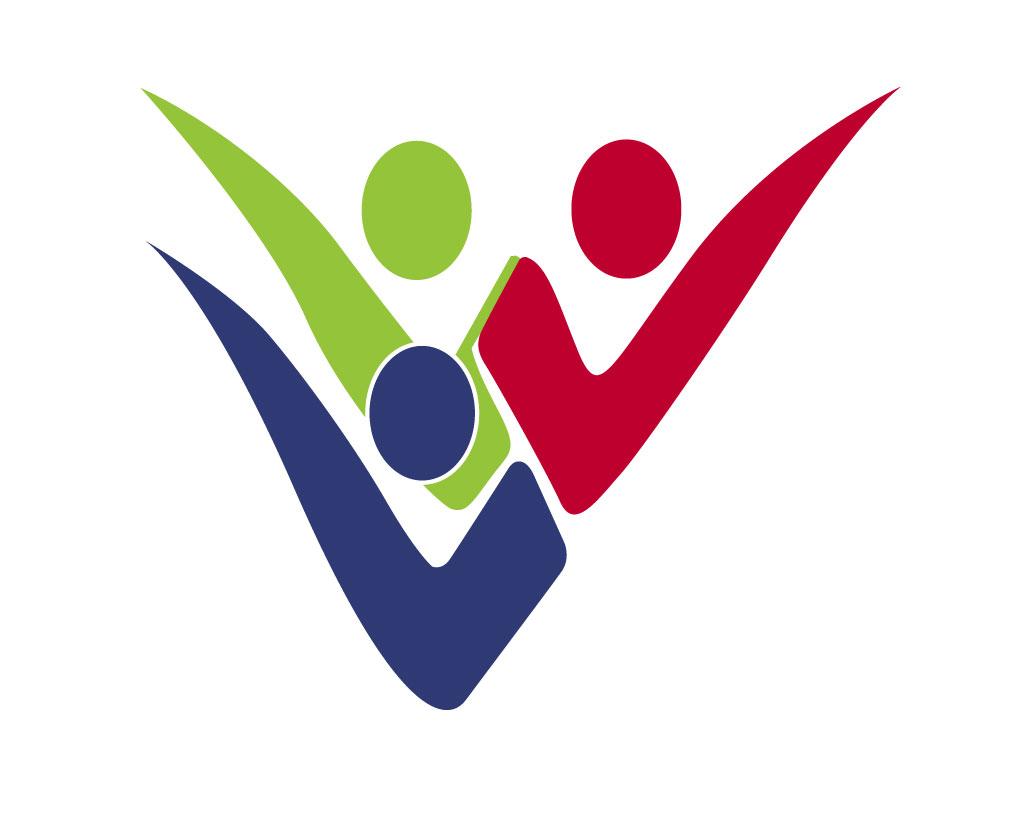 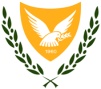      ΚΥΠΡΙΑΚΗ ΔΗΜΟΚΡΑΤΙΑΥΦΥΠΟΥΡΓΕΙΟ ΚΟΙΝΩΝΙΚΗΣ ΠΡΟΝΟΙΑΣΣΧΕΔΙΟ ΕΠΙΧΟΡΗΓΗΣΗΣ ΚΟΙΝΩΝΙΚΩΝ ΣΥΝΟΔΩΝ ΓΙΑ ΕΝΗΛΙΚΑ ΑΤΟΜΑ ΜΕ ΠΟΛΥ ΣΟΒΑΡΕΣ ΑΝΑΠΗΡΙΕΣΤΡΙΜΗΝΙΑΙΑ ΕΚΘΕΣΗ ΑΝΑΦΟΡΙΚΑ ΜΕ ΤΗ ΛΕΙΤΟΥΡΓΙΑ ΤΟΥ ΠΡΟΓΡΑΜΜΑΤΟΣ ΠΕΡΙΟΔΟΣ:………………………………………………..Όνομα και Διεύθυνση Οργάνωσης:       ………………………………………..........................................................................………………………………………………………………Αρ.Τηλ.:………………..Ημερομηνία Πρόσληψης Κοινωνικού Συνοδού         ………………………………………………………………………………………………Ονοματεπώνυμο Κοινωνικού Συνοδού: ……………………………………………………………………Αρ.Τηλ.:…………………Συνολικές ώρες απασχόλησης Κοινωνικού Συνοδού εβδομαδιαίως ……………………………………………………………………………………………..Ετήσιες δαπάνες μισθοδοσίας Κοινωνικού Συνοδού ……………………………………………………………………………………………….. Αριθμός Ατόμων που εξυπηρετούνται από τον Κοινωνικό Συνοδό (Παρακαλείστε όπως συμπληρώσετε τον επισυνημμένο πίνακα)…………………					       ……………………………………. Ημερομηνία 						         Υπογραφή Κοινωνικού Συνοδού 								………………………………								  Υπογραφή Διευθυντή της Οργάνωσης 